ESCOLA BÍBLICA DOMINICAL 2016LEITURA SEMANAL DE 30/05 a 05/06/2016JONAS CAP. 1LIÇÃO 1  TAREFAS PARA 05/JUN = JONAS CAP. 1:1-3Procure na sua bíblia outros textos que citam o nome do profeta Jonas.Qual foi a ordem de Deus a Jonas?Qual foi a reação de Jonas à ordem dada por Deus?Por que Jonas reagiu desta maneira à ordem dada por Deus?Qual é o nome das três cidades bíblicas nos vv. 2-3?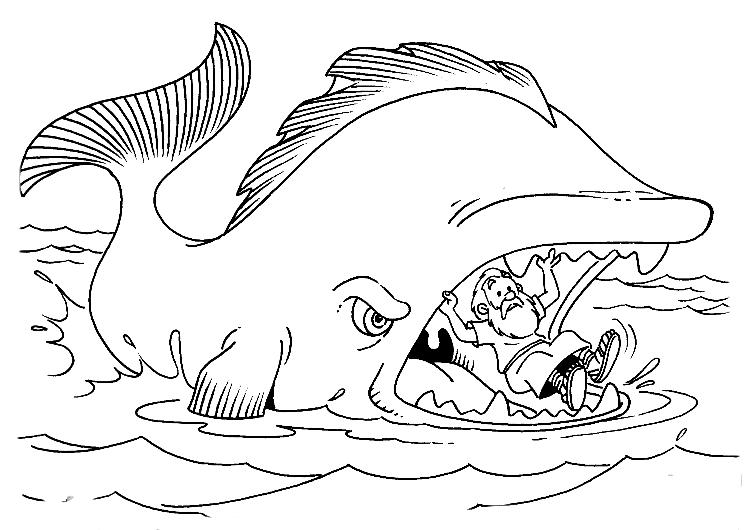 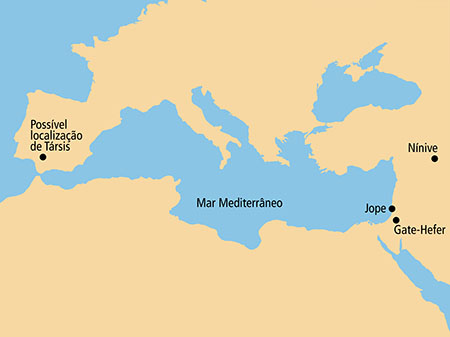 